Поручение по управлению риском в ASTS подаётся путем создания технической сделки в SPECTRA(версии не раньше 3.10.0242).В SPECTRA  для того чтобы увидеть инструменты риска на доске инструментов необходимо убедиться, что фильтр не скрывает их.  Фильтрация осуществляется следующим образом: в любом месте, в окне “Финансовые инструменты” необходимо кликнуть правой кнопкой мыши. В появившимся списке выбрать “Настройки окна”. Появляется окно “Настройки – Финансовые инструменты”.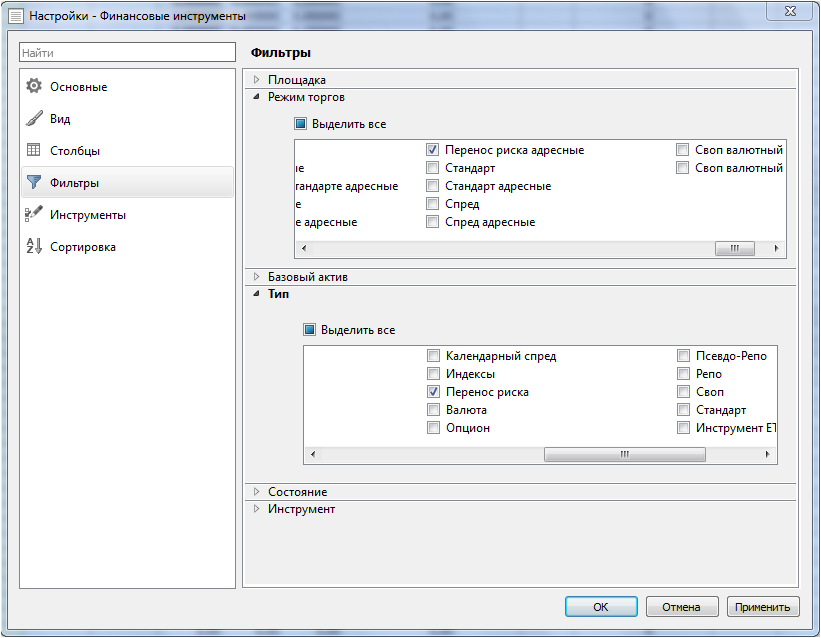 В окне «Настройки – Финансовые инструменты» выбираем «Фильтры».  Во вкладках «Режим торгов» и «Тип» необходимо убедиться, что установлены галки напротив «Перенос риска адресные» и «Перенос риска» соответственно. 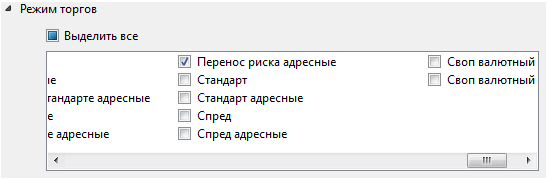 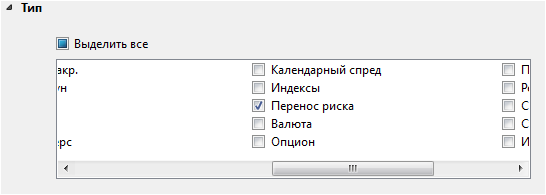 Далее, для подтверждения выбора нажимаем кнопку «Применить».После проделанной операции,  доска «Финансовые инструменты» содержит EURRUB_RSK и USDRUB_RSK.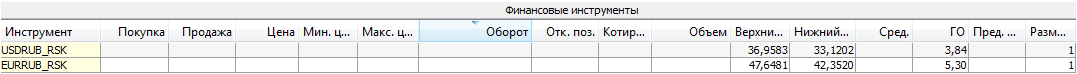 В терминале Spectra выбираем пункт “Торговля”, “Позиции/поручения”, находим инструмент USDRUB_RSK, по которому в дальнейшем мы совершим техническую сделку по переносу риска. Обращаем внимание, что позиция по данному инструменту равна нулю.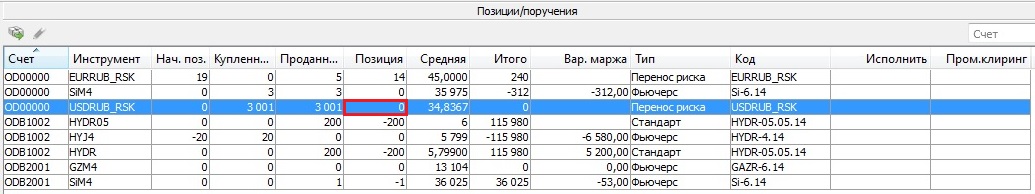 Техническую сделку по переносу риска мы будем совершать от следующего клиента: OD00000. Проверить достаточность средств клиента можно, перейдя в пункт “Администрирование”.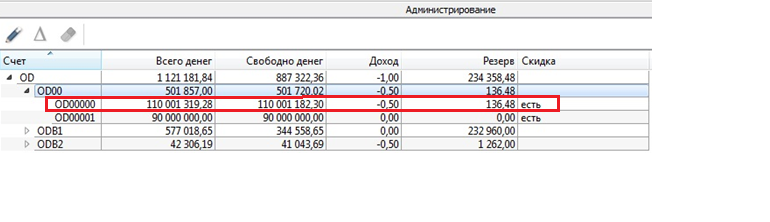 В системе ASTS, в торговом терминале, для проброса риска создан соответствующий режим. Перейти в режим «проброс риска» можно при запуске терминала, выбрав пункт “Управление рисками”.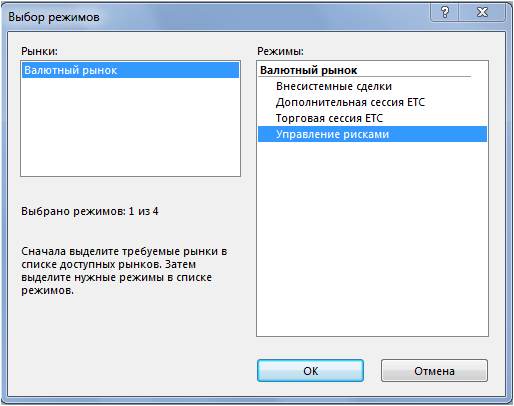 При запуске терминала ASTS в режиме «проброс риска» пользователю становятся доступны только технические инструменты проброса риска, в частности USDRUB_RSK и EURRUB_RSK.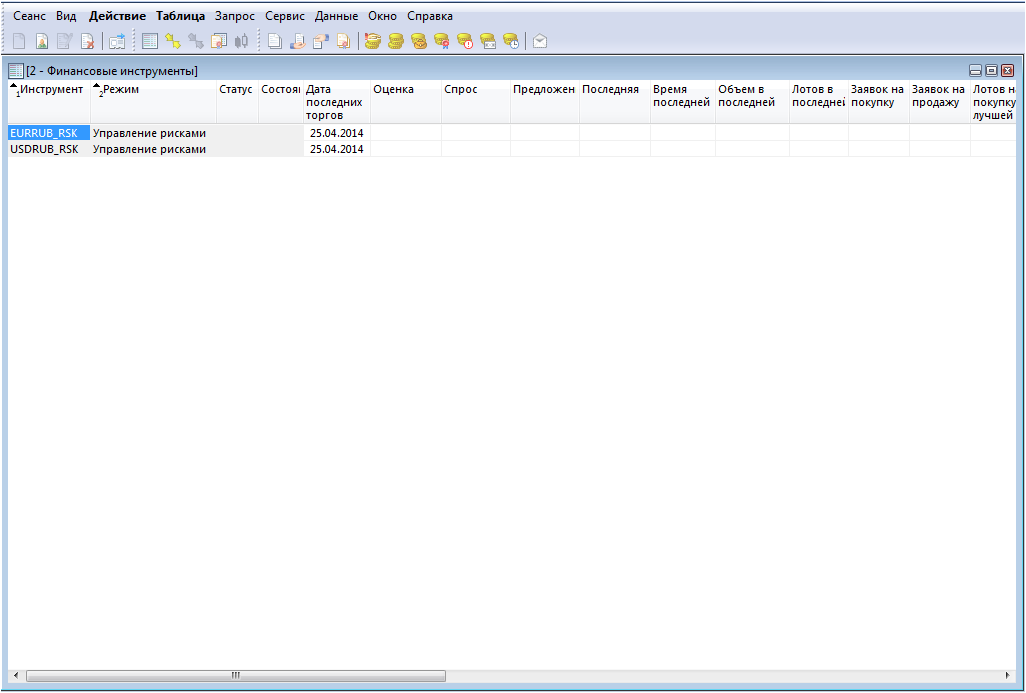 В ASTS окно позиций и сделок до совершения сделки по пробросу риска: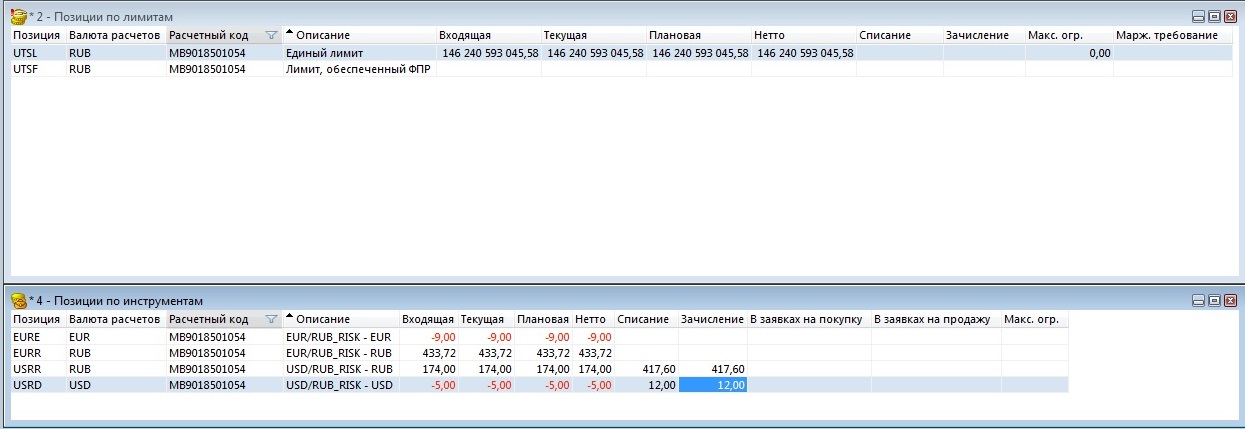 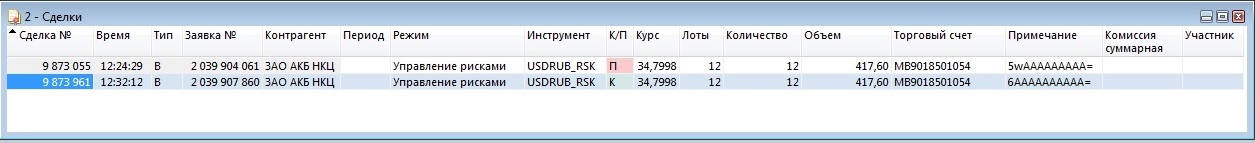 В SPECTRA после того, как было установлена достаточность средств для совершения технической сделки, вновь переходим во вкладку “Финансовые инструменты”, где уже был установлен фильтр на отображение инструментов по переносу риска. Правой кнопкой мыши нажимаем на нужный нам технический инструмент проброса риска, в приведённом примере таким инструментом будет являться USDRUB_RSK.В появившейся вкладке нужно выбрать пункт  «Поставить заявку на USDRUB_RSK». После чего разворачивается окно «Ввод заявки». Незаполненные обязательные поля выделяются красной подписью.  Сделка будет совершаться объёмом равным 1000 контрактов, на покупку..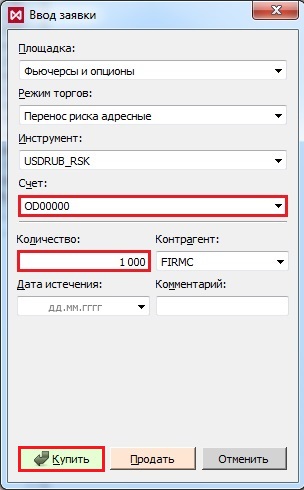 Обращаем внимание на то, что операция по переносу риска предполагает ввод адресной заявки без подтверждения, т.к. в качестве контрагента  может быть только собственная БФ (или группа БФ, если они имеют одинаковый РК).БФ/группа БФ(SPECTRA)  и РК(ASTS) должны быть привязаны друг к другу  при операции переноса риска.В окне “Администрирование” после совершения технической сделки по переносу риска убеждаемся, что на подобную сделку денежные средства не берутся.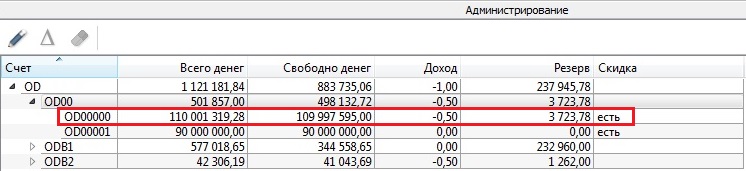 Получить информацию об успешном вводе заявки возможно из окна «Все сделки/поручения».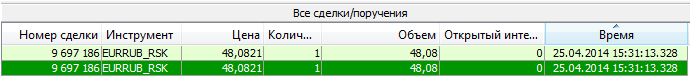 Получить информацию по текущим позициям можно при помощи окна «Позиции/поручения».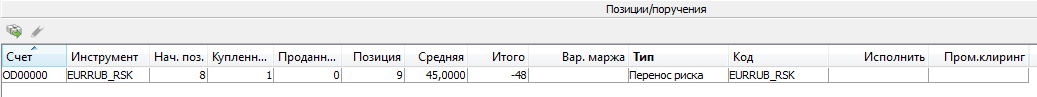 В ASTS окно позиций и сделок после совершения технической сделки по пробросу риска: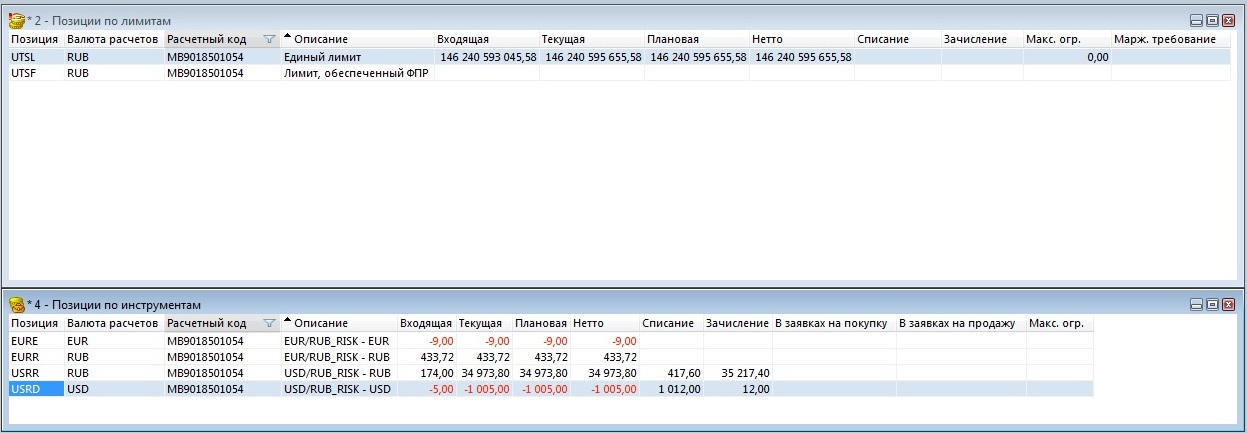 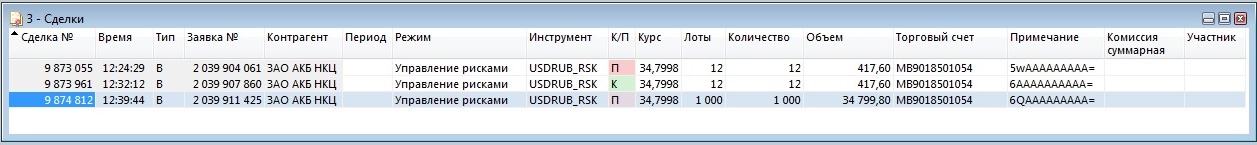 После совершения технической сделки по переносу риска сделаем сделку по инструменту фьючерса Si-6.14.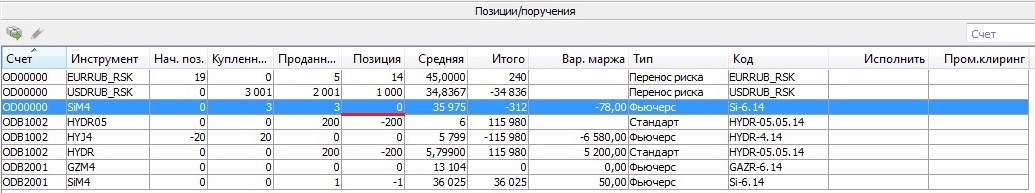 Выставим заявку на продажу от клиента, со счета которого только что была совершена сделка переноса риска.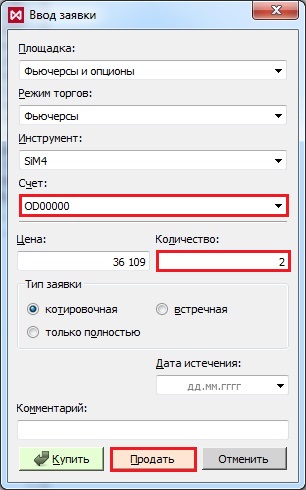 Как можно убедиться, в окне “Позиции/поручения” наша заявка отображается корректно.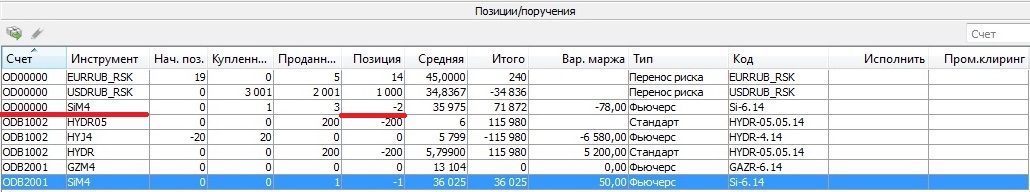 Инструмент USDRUB_RSK в системе SPECTRA стоит в спреде с фьючерсами Si, поэтому ГО берется по большей ноге. В рассмотренном случае ГО(1000xUSDRUB_RSK)=3 723.78 руб и ГО(2хSi-6.14)=2512.00 руб. Отсюда ГО по итоговой позиции получается 3 723.78 руб. 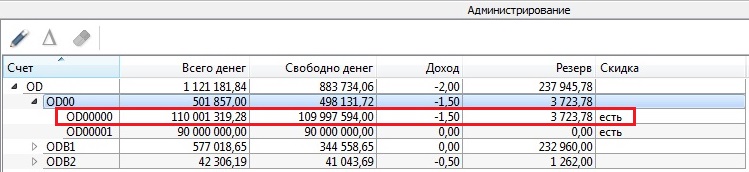 